                                       		Проект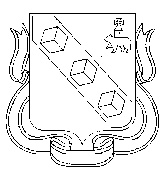 БЕРЕЗНИКОВСКАЯ ГОРОДСКАЯ ДУМА ПЕРМСКОГО КРАЯV СОЗЫВРЕШЕНИЕ №              						Дата принятияВ соответствии Положением о порядке разработки, утверждения и реализации ведомственных целевых программ, утвержденным Постановлением администрации города от 06.08.2010 N 1231Березниковская городская Дума РЕШАЕТ:1. Внести в решение Березниковской городской Думы от 31.01.2012 г. №299 «О согласовании проекта ведомственной целевой Программы оказания муниципальной поддержки малоимущим семьям и гражданам на 2012-2013 годы «Поддержка и защита» следующие изменения:1.1. Дополнить решение Березниковской городской Думы от 31.01.2012 г. №299 «О согласовании проекта ведомственной целевой Программы оказания муниципальной поддержки малоимущим семьям и гражданам на 2012-2013 годы «Поддержка и защита» пунктом 11 следующего содержания:«11 Рекомендовать администрации города предусмотреть в ведомственной целевой Программе оказания муниципальной поддержки малоимущим семьям и гражданам на 2012-2013 годы «Поддержка и защита» право рабочей группы самостоятельно принимать решение о перераспределении денежных средств на мероприятия Программы в случае экономии по какой-либо статье расходов в соответствии с заявлениями граждан». 2. Настоящее решение вступает в силу с момента принятия и распространяется на правоотношения, возникшие с 31.01.2012.Председатель городской Думы 				    К.В.БелоглазовО внесении изменений в решение Березниковской городской Думы от 31.01.2012 г. №299          «О согласовании проекта ведомственной целевой Программы оказания муниципальной поддержки малоимущим семьям и гражданам на 2012-2013 годы «Поддержка и защита»